Úterý  26.5.Ranní rozcvička - Medvědí rozcvička viz. pondělíKomunitní kruh:1. Artikulační cvičení - Jedeme vláčkem do zoo - šššš, potkaly jsme hada - sssss (syčení) a opičky ( předvádění opiček pohybem a zvuky, medvědy - chůze a zvuky brum, brum, brum, kolem nás letěl ptáček - ruce na ramena a zvuk ( píp, píp, píp)2. Otázka dne: Jakým bych chtěl být zvířátkem a proč?3. Povídání o Zoo, jaká zvířátka tam jsou, kdo se o ně stará, Byl jsi někdy v zoo?Básnička v kruhu - ,, Krokodýl, krokodýl troje boty prochodil,                                 na čtvrté se nezmůže, všude bláto, kaluže,                                když jde koupit housky, musí chodit bosky,                               naříká si tuze, jaká je to chůze,Písnička - Já jsem Chňapík, maličký krokodýl je ze mě chlapík                 mám už hodně sil, z vajíčka jsem se vyklubal               po čtyřech nožkách na cestu se dal. Cňap , chňap chňapi, chňapi, chňapi              Chňap, chňap, chňap chňapi, chňapi, chňapi chňap.Svačinka - pauza 30 minutMatematická příprava - porovnávání počtu, počítání do deseti, pojmy menšíxvětší, vyššíxnižší, krátkýxdlouhý , porovnání velikosti bačkůrek, kalhot, triček dětí, Aktivita - činnost:Modelování zubů krokodýla - pro děti co mají doma modelínuPro ostatní děti - starší děti - nakreslí na papír krokodýlí tlamu - namalují zoubky jako trojúhelníčky – vystřihnou, - mladším dětem předkreslí krokodýlí tlamu maminky a pomohou s vystřihováním. Tlamu si vybarví všechny věkové skupinky.Pobyt venkuOběd Pohádka - odpočinek - nasepohadky.cz O kohoutkovi, mlýnku a pytli vos ... dobrého člověka ani peklo nespálíPracovní list: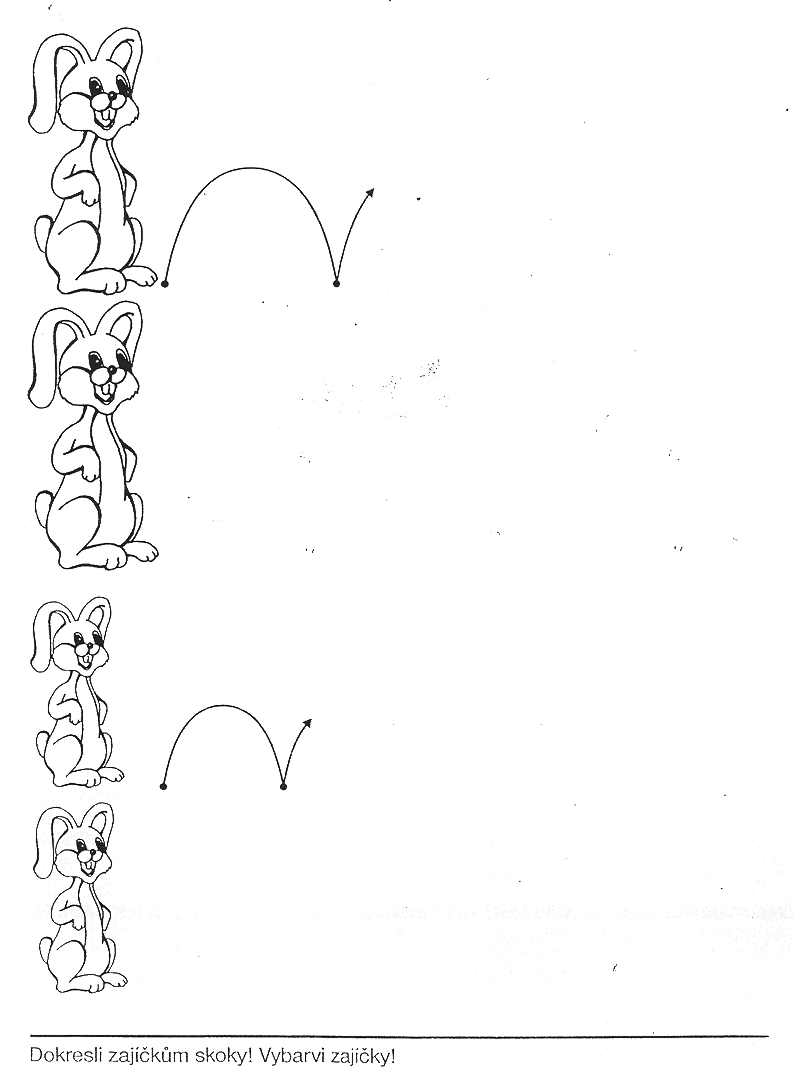 